Board of Directors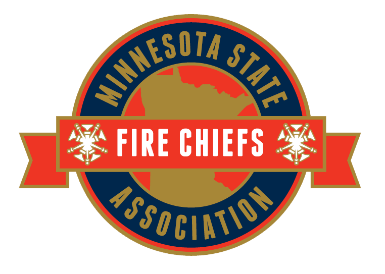 TeleconferenceJune 16, 2016Meeting MinutesPresent:President – George EsbensenVice President/Cities of the First Class St. Paul – Tim ButlerRegion 1 Capitol City – Mike ScottRegion 2 Northern – Gary LarsonRegion 3 Arrowhead – Kurt RogersRegion 5 Cuyuna – Chip LohmillerRegion 8 North Suburban – John CunninghamRegion 9 West Central – Marc KlaithRegion 10 Central – Jay WoodRegion 11 United – Dale SpeckenRegion 14 South Central Jeff BengtsonRegion 15 Southeast – Chuck KarlCities of the First Class Minneapolis - John FruetelCities of the First Class Rochester – Greg Martin Great Lakes Division – Adam MannausauSFM – Bruce WestEditor – Jena NoahAgents of MSFCA – Nyle Zikmund, Theresa ZikmundAbsent:Past President – VacantRegion 4 Northwest – Mark SchmidtRegion 6 Lake – Bill ThoennesRegion 7 St. Croix Valley – Tom MillerRegion 12 Minnesota Valley – Gary ConrathRegion 13 Southwest – Mark MarcyCities of the First Class Duluth – Dennis EdwardsParliamentarian – Ulie SealDNR – Tim OlandJoe Kelly - HSEMCall to Order:President Esbensen called the meeting to order at 12:01.Approval of Minutes:Motion by Scott, second by Cunningham.  Question from Wood, Region 10, Incentive Pay by FSC Grant Question not captured in minutes.  FSC responded recollection of discussion and will amend.  Amended minutes adopted.Finance Committee Report:Financial statements sent out.  Chairs unable to prepare report due to scheduling issues.  Summary form will be sent out in next week.President Esbensen stated Finance Committee reviewed 990 and has approved.  Will work on getting return signed and filed.Motion by Specken, Second by Rogers to accept Finance report.  Questions by Wood on membership numbers and year to date.  Motion adopted.Magazine Expense Approval:Motion by Butler, second by Larson.  No discussion.  Motion passes.Old Business:Long Range Plan – Theresa gave update/overviewLong Range Plan BackgroundS.W.O.T. with Board – March 2015Literature/Data Reviews (i.e.  SFM Report, MN Demographic Reports, “Empty Boots, Silent Sirens”… Survey at several regional meetings.   Key issues(First 3 came from Board SWOT)	Shortage of trained officers 	“Protecting Our Own” – Firefighter Safety	Diverse Organization; volunteer, career, EMS response, non-responseRecruitment (One of top 3 – 78% of respondent’s state	Funding for operation and capital – 78% of survey stated top priorityFiscal Stability    (Part of any Strategic Plan)MSFCA Position - PerceptionPositive! Key indicators; Conference attendance (Guests and vendors), Fire Officer SchoolSold out, attracted new sections, High Quality Magazine, Committee Structure (Collaborative, Inclusive…)Key Initiatives neededPricing Strategy – address fiscal  (Dues, Conference Registrations – need strategy vs year by yearComprehensive Marketing PlanEducational expansion – address funding, recruitment, training(Could include additional tracks at conference, another FOS, roving experts, Technology plan – Capital, Web….	Committee Strategic Plans – Set time to look long range			(Also communication plan between committees and with Board)Next Steps Distribute Draft Plan upon completion at future Board Meeting.After feedback – conduct 7 Step Analysis - “Does the Plan Fit Our Organization “  (Structure, Staff, Technology…)Fire Service AdvisoryUpdate included in MinutesMarketing/Membership UpdateUpdate included in MinutesNew Business Laura McCarthy is the new Code Committee Chair.  President Esbensen called Chair Fiske to thank himMotion by Scott, Second by Klaith.  Motion passes.Meeting adjourned at 12:35Next meeting July 21 at noon. 